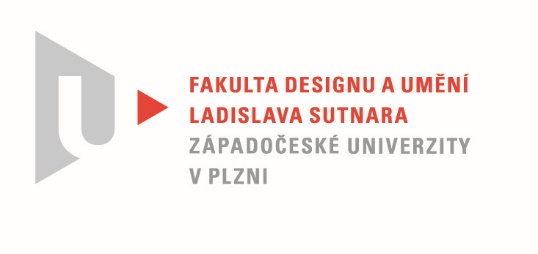 Protokol o hodnoceníkvalifikační práce Název bakalářské práce: MÉDIA A EXPERIMENTPráci předložil student:  Francesca FELICIANIStudijní obor a specializace: Multimediální design, specializace Nová médiaHodnocení vedoucího prácePráci hodnotil: Doc. akademický malíř Vladimír MertaCíl práceFrancesca Feliciani deklarovala ve svém zadání bakalářské práce záměr vytvořit dílo v médiu video.  Odevzdáním v řádném termínu byl splněn deklarovaný cíl práce a to: a) formálně (bylo vytvořeno to, co bylo slíbeno), b) fakticky (kvalita výstupu odpovídá obvyklým požadavkům kladeným na posuzovaný typ kvalifikační práce). Stručný komentář hodnotitelePřestože jsem uveden jako vedoucí této práce, ve skutečnosti jsem byl postaven do role standardního diváka. Poprvé jsem ji viděl až po odevzdání. Hodnocení budu formulovat v tomto smyslu, neboť jsem nebyl v průběhu vzniku této práce seznámen s jejím průběhem a nemohl tak ovlivňovat výslednou podobu díla. V minulých studijních projektech sice doprovázely autorku různé osobní důvody pro řídkou účast při pravidelných konzultacích, v porovnání se současným bakalářským projektem, ale ty předešlé vykazovaly kvalitativní odlišnosti a jakousi představu o možné perspektivě a byly podle toho hodnoceny a oceňovány. Předložená práce, pokud by měla být posuzovaná jako kvalifikační, tedy jako závěrečná, zakončující bakalářský stupeň studia v oboru Nová média, měla by být podrobena mnohovrstevné korekci ve většině aspektech. To se bohužel nestalo a na tomto místě pro to není prostor. A jelikož mi nepřísluší role oponenta práce, zbývá mi tak pouze prostor pro konstatování údivu ze skutečnosti, jak daleko má finální podoba práce Francescy Feliciani k očekávané představě, kterou jsem si do poslední chvíle uchovával. Vyjádření o plagiátorstvíBakalářská práce Francescy Feliciani je autorským projektem a není plagiátem.4. Navrhovaná známka a případný komentářPředloženou bakalářskou práci Francescy Feliciani hodnotím stupněm Dobře.Datum: 17. 5. 2022					Doc. akademický malíř Vladimír MertaTisk oboustranný